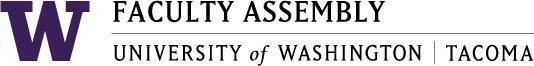 MinutesFaculty Affairs Committee MeetingFebruary 10th, 2020 / 12:30pm-1:20 p.m.  SCI 104Members Present: Chair: Jim Thatcher, Wei Cheng, Fei Leng, Sharon Laing (Arrived after minutes approval). Members Remoting through Zoom: Rich Furman, Nicole Blair, Rob MacGregor Members Excused:  None. Guests: , LeAnne Laux-Bachand (Co-Chair: Lecturer Affairs Ad Hoc Committee), Jeremy Davis (Co-Chair: Lecturer Affairs Ad-Hoc Committee) Administrative Support: Andrew SeibertRecording Permission/ConsentRecording permissions granted by the CommitteeApproval of Minutes from 01/13/2020Motion to approve the Minutes with edits by Chair Jim Thatcher. Moved by Fei Leng, seconded by Rich Furman.Edits: Before meetingAdded Hyperlink for Office of Minority Affairs and DiversityAdded Hyperlink i200 initiativeUnder Section 5: Added podcast link for reference about parking lot expansion.During MeetingNo errors were reported by Faculty Affairs Representatives.Vote, 5 yes, 0 no, 1 abstentions Report of Faculty Affairs Chair- Jim ThatcherFeedback mechanism for Faculty HandbookThere will be a link that will be on the website that states that it is a living document from Faculty Feedback, and should the Faculty want to give feedback to click the link, which will be sent to Casey Byrne in Academic HR.Lecturer AffairsFaculty Affairs will have time for a discussion on the revisions. If there are no discussions, there will be an opportunity to vote on the proposal brought by Co-Chairs LeAnne Laux-Bachand and Jeremy Davis.Teaching evaluations/Tenure and PromotionChair Jim Thatcher has more data on how current evaluation formats are biased against equity and inclusivity in the tenure and promotion process. If people would like more research on this, Jim Thatcher may have more data to provide to the committee.ParkingThere was no response from the Students to the Chair of Faculty Affairs’ email that was sent out yet. Chair Jim Thatcher will send another email out to the Students he did reach out to.Faculty Affairs did have a goal to address parking concerns in the past, however the individual did not show up and stopped responding to the Previous Chair’s emails.Chair for 2020-2021Current Chair Jim Thatcher has said the committee will need to consider looking into a new Chair for 2020-21 Academic year. He did say he can chair again, however he will be out on Sabbatical Spring quarter 2021. This elected Chair can work with Jim to either start early or start normally in the academic year.Emergency Response and Preparedness- Rob MacGregorThe School of education was asking what current policies were placed on campus.An Active shooter drill hasn't been on campus in at least 3 years.Mentha Hynes-Wilson, Vice President of Student Affairs, Bernard Anderson, Associate Vice Chancellor for Student Life, and Susan Wagshol-Golden, Director of Campus Safety made a call to Executive Council members to elect a Faculty member in a Emergency Response Protocol work group. Greg Lund was elected by the Executive Council in this matterAction Item: Chair Jim Thatcher will follow up with the people listed to verify if there are any UW Tacoma specific which may not be listed in the Website hyperlinked here.This discussion topic will be added to the next Agenda in MarchLecturer Affairs: Continued discussion and updates (See Revised Document hyperlinked)Green Highlight: Pages 7 and 9 are new revised information from the last Faculty Affairs Committee Meeting. New revisions:A member (rotating or designated) of the Non-tenure Track Faculty Forum (Section D) will attend Faculty Affairs Committee meetings in an ex-officio capacityPage 9: Adding additional coordination with Faculty Affairs and Executive CouncilRevision Synopsis: Any extra policy additions will go through Faculty Affairs (Ex-Officio member will sit on the committee)Faculty Affairs Discussion/QuestionsAt the Executive Council meeting, if proposed Non-Tenure Track Faculty have concerns, would they present directly to the Executive Council or both Faculty Affairs and Executive Council.Policies would go to Faculty Affairs First, otherwise if the discussion is not about policy they would bring it to both as a partnership.The Faculty Affairs Committee does have a concern of splinteringCo-Chair LeAnne is not looking at the Non-Tenure Track as a way of splintering Faculty Affairs and Executive Council, but a way of bringing a voice of Part-Time Faculty to the table at the meetings, and adding to the diversity of the two committeesA Faculty Affairs Committee member sees Lecturers as Faculty members, like Assistant Professors are Faculty, The member also believes by creating this Forum, it would separate Lecturers away from Faculty, which devalues the position, and the separation of other Faculty groups.Co Chair LeAnne had stated this wouldn’t preclude other Faculty from doing the same they are doing.To what degree will this cause a splintering of Faculty?There is no easy answer to this questionHow do you build Solidarity and ensure the protection of Lecturers?Lecturers Part-Time, Temporary, or Full Time of different ranks have different experiences and perceptions they may not be able to share without the worry of repercussions. The Forum would allow for the discussions of the experiences or concerns with the protection.There was a proposal to have Lecturer Affairs to be a Standing Committee last year, but was shot down from the Chair and Vice Chair of Faculty Assembly due to the structure and communicationAction Item: Chair Jim Thatcher will email Faculty Assembly Chair Dr. Marian Harris to get more information regarding Lecturer Affairs CommitteeDiscussion of areas of interestParking and General TransportationFaculty Affairs was unable to discuss this Area of Interest due to meeting timeframe. This will be discussed at the next meeting.Tenured Track Faculty Workload: PlanFaculty Affairs was unable to discuss this Area of Interest due to meeting timeframe. This will be discussed at the next meeting.AdjournmentMeeting was adjourned at 1:26PMNext meeting Monday, March 16th, 2020 SCI 104 12:30-1:20